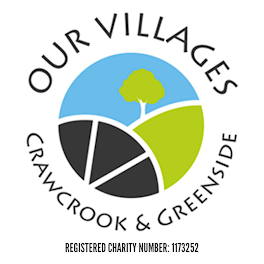 MEMBERS’ MEETING  Monday 8th July 2019 6.30 p.m. – 8.30 p.m. at Greenside Community Centre (Supper Room)M I N U T E SAgenda No.1.2.3.4.5.6.7.8.9.Agenda ItemPresent:  Mo Forster, John Forster, Ruth Barker, Caroline James, Heather Crawford, Sue Welch, Judy Smith, Julie Gavin, Gill Briggs, Margaret Edwards. Apologies:  Hugh Kelly, Ann McDonald, Kath McCarthy, Barbara Williams, Helen Haran, Stuart Lowerson.Minutes of previous meeting of 13th May 2019:  Agreed as a true record.  A copy of these minutes has been posted on Our Villages website for all to read.  Matters arising:  No matters arising.Ideas for Environmental Improvement for Greenside:  Caroline presented an e-mail, sent by Diana Cadman, who raised some points and made several suggestions for events.  These were discussed and the main points are noted below: Edible Beds.  This is an on-going project which Gweno, with the support of TWiG, is taking on as part of his permaculture course.  Unfortunately, Gweno was unable to attend the meeting this evening, therefore, no update was available.  The group did suggest and discuss several potential sites; however, it was agreed we should await Gweno’s return.  Proposed new events.  The group acknowledged the fact that there are already a lot of events run in Greenside hosted by the Cricket Club, Banner Tales and The White Swan.  Flower Beds.  It was suggested flower beds would look lovely in Folly Park.Caroline informed the group she has responded to Diane’s e-mail.Planters:  It was agreed Our Villages would fund the cost of placing flower tubs in Greenside, similar to the ones in Crawcrook, if businesses wanted them and if there is enough space to site them safely.  The tubs cost £15.00 for 2 long narrow tubs and £22.00 for 2 big round tubs.  It was suggested we would need someone, from Greenside, to volunteer to plant them up.  Four potential locations were suggested, Ruth and Margaret agreed to approach the organisations to see if they would want them and if they would be willing to water them.  The locations are:Tea JunctionBlossom BeautySolo HairSt John’s Church If this goes ahead, planting would need to take place in the Autumn.        Fly Tipping:  This item was deferred; it is to be listed at a future meeting.A.O. B:  Notice Board in Greenside.  John Forster informed the meeting that he had inspected this, with a view to moving it from the Pack Horse Pub to a site across the road.  However, John said the notice board is in a very poor condition and that we would be better off investing in a new one.  John agreed to find out how much they cost and report back to the treasurer.  Dilly Line up-date.  A brief discussion took place.  Judy took note of the questions which have been asked by Claire at   Differentia Design, and she will take this forward.Crawcrook Park.  It was recommended that members visit the Miners Lamp, West Wylam Park, to check out their play equipment in order to get ideas for Crawcrook park.Greenside Litter Pick.  The litter pick planned for 10th August 2019 is to be cancelled.  It will now take place on 14th September 2019.  The events section, on Our Villages website, will need to be amended to reflect this.  It was agreed we will need to discuss the schedule for the litter picks at the beginning of the year.  The calendar of events is to be updated. Date and time of next meeting: Monday 9th September 2019.  Time and location to be confirmed.	Action by:RBRBRBMEJFJSJGMF